MATHEMATICAL THEORY ON  ENERGY,SPACE AND TIME                                                                                        BY                                                                                             Manjunath. R.                                                                                                             #16, 8th Main road                                                                                                             Shivanagar, Rajajinagar                                                                                                             Bangalore-560010                                                                                                             Karnataka, India	manjunathr1988@yahoo.in                                                                                            manjunath5496@gmail.com                   CONTENTSFUNDAMENTAL UNIVERSAL FIELD EQUATION RELATING ENERGY ,SPACE AND TIME   PAGE NUMBER = (3-6)DOES ENERGY AND IMPULSE ARE INTER CONVERTABLE PAGE NUMBER = (7-10) DATE OF SUBMISSION :- 18.3.2010                Fundamental universal field equation           Relating energy, Space and timePart :1Consider a photon of relativistic mass ‘m’ moving with speed ‘c’ is associated with the wavelength ‘’ is given by the relation =h/mcwhere h= Planck’s constant (6.625*10-34JS).According to wave theory, speed of the photon wave is given by c =  /T where T= time period. By substitution of value of ‘c’ in the equation  = h/mc we get the expression m 2 = hT.According to wave theory, frequency of photon wave is given by f=1/T. Then the equation m 2 = hT becomes f=h/m2 De Broglie wavelength associated with the photon is given by = h/p, Thus the equation  f=h/m2becomes f=p/m.Angular frequency associated with the photon is given by  = 2 f. By putting the value of f=p/m. in the above equation we get = 2 p/m.The above equation = 2 p/m. can be applied to both photons and material particles like electron in motion. Debroglie wavelength associated  with the electron is given by  =h/mvWhere v=velocity of electron in motion Then the equation = 2 p/m becomes = 2 pmv/mh i.e = 2 pv/h.Part : 2Consider a electron of mass “me” at rest, total energy associated  with the electron is given by “me c2”.  Suppose radiation of energy hf is incident on this electron at rest. Part of energy hf ” is absorbed by electron and part of energy hf’ is scattered by electron . Absorbed energy hf ” is converted to motion of electron, hence electron travels a distance ‘X’ in time ‘t’. let  is the scattering angle. 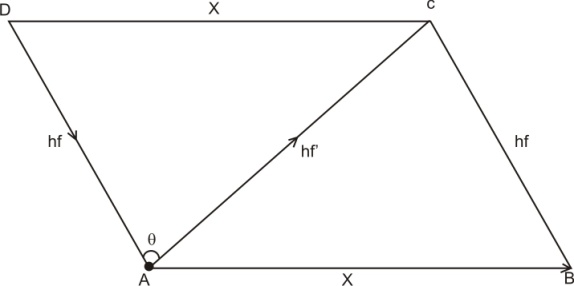 Figure :1 –Schematic diagram of scattering of energy of photon by electronX= Linear displacement of electron hf = Energy of incident radiation hf’ =  Energy of scattered radiation  = scattering angle Consider a parallelogram ABCD constructed as shown in the figure 1. Let AB=CD=X, AD=BC=hf, AC=hf’(opposite sides in parallelogram are equal)Law of cosine is given by a2=b2+c2-2bc cos . Let a =X,  b=hf, c=hf’, cos A = cos.By applying the law of cosine to the triangle ADC, we get X2=(hf)2+(hf’)2-2(hf)(hf’) cos  ......................(1)By law of conservation of momentum of photon. We get  where  be the momentum of incident, absorbed and scattered photon respectively. Let us assume absorbed momentum of photon = momentum of electroni.e. Thus 		where  = momentum of electron	  Squaring on the both sides we getp2= 	2Since  (a-b)2=a2+b2-2ab                                                                                                                             Thus the above equation becomes p 2=py 2+py’ 2- 2  |y . y’|According to dot product rule | |= |a||b|cosThen we get p2= py 2+ py’ 2-2| py | | py’ | cos Let us multiply the above equation by c 2we getwhere c = speed of light in vaccum (3* 10 8 m/s)p2 c 2 = py 2c 2 + py’ c2-2| py | | py’ |c2cos As we know frequency of photon is directly proportional to it’s momentumi.e  hf = pc Thus the below equation is obtainedp 2 c 2= (hf) 2+(hf’)2-2(hf)(hf’)cos  ...................( 2)By comparison of (1) and( 2) we getX 2 = p 2 c 2i.e X= pc (position of electron is defined as the function of it’s momentum)After absorption of energy hf” from the photon, total energy of electron increases from  me c2to mc2.Then total energy associated with the electron in motion is given by E= mc2.Amount of motion associated with the electron is given by p =mv, thus we can write m=p/v. By substitution of value of  ‘m’ in the equation E=mc2.We get E= pc2/v As position of electron is defined as the function of it’s momentum.i.e.  X=pc Then the above equation E= pc2/v becomes E=xc/vBy rearranging the above equation  we get v/c = X / E...............................(3)Angular frequency associated with the electron during it’s motion can be given by = 2 pv/h, i.e = 2 xv /hc   Since X= pc (position of electron is defined as the function of it’s momentum)Rearranging this equation we geth / 2 X =v/c ........................( 4)By comparison of( 3) and (4) we get the equation E= 2 X 2/ hwhere E=Total Energy of electron            X = Position of electron              = Angular frequency of electron             h  =Planck’s constant (6.625*10-34 JS).Part : 3Consider a material particle like electron moving in a circular orbit with constant angular velocity “”. Then total energy associated with the particle can be given by the equation E= 2 X  2/ h where E=Total Energy of electron in  circular orbit           X = Position of electron  in  circular orbit             = Angular velocity of electron  in  circular orbit            h  =Planck’s constant (6.625*10 -34 JS).Note : Angular frequency of electron can be defined as angular velocity when it moves in a circular orbit. As orbit is circular  = /t ( = angular displacement with respect to time t)The above equation E= 2 X 2/h becomes E= 2 X 2t/ hLet  = 2  for one complete revolution Then the equation E= 2 X 2t/ h becomes E= 2 X  2t/ h2 i.e E= X2t/ h is obtained Let “E” be total energy of particle at position  “X” with respect to time “t”We can also tell that total energy  of particle “E” is distributed  at position “X”  with respect to time “t”. As we know that total energy of universe “E” is distributed along its space “X” with respect to time “t”.This energy is given by the  equation E=X 2t/ h ....................( 5)Fundamental equation of unified field  theory is  given by the equationE=total m(1+D) ........................(6) By comparison of (5) and (6)we get the expressionTotal m=X2t/ h(1+D) where m = mass content of universe		                      X= space of universe		                       t = time		                      D = spacial distance		                      h  = Planck’s constant (6.625*10 -34 JS).    DOES ENERGY AND IMPULSE ARE INTER CONVERTABLE                                                                                                    .Part : 1Consider a electron of mass “me” at rest, total energy associated  with the electron is given by “me c2”.  Suppose radiation of energy hf is incident on this electron at rest. Part of energy hf ” is absorbed by electron and part of energy hf’ is scattered by electron . Absorbed energy hf ” is converted to motion of electron, hence electron travels a distance ‘X’ in time ‘t’. let  is the scattering angle. Figure :1 –Schematic diagram of scattering of energy of photon by electronX= Linear displacement of electron hf = Energy of incident radiation hf ’ =  Energy of scattered radiation  = scattering angle Consider a parallelogram ABCD constructed as shown in the figure 1. Let AB=CD=X, AD=BC=hf, AC=hf’(opposite sides in parallelogram are equal)Law of cosine is given by a2=b2+c2-2bc cos . Let a =X,  b=hf, c=hf’, cos A = cos.By applying the law of cosine to the triangle ADC, we get X2=(hf)2+(hf’)2-2(hf)(hf’) cos  ......................(1)By law of conservation of momentum of photon. We get  where  be the momentum of incident, absorbed and scattered photon respectively. Let us assume absorbed momentum of photon = momentum of electroni.e. Thus 		where  = momentum of electron	  Squaring on the both sides we getp2= 	2Since  (a-b)2=a2+b2-2ab                                                                                                                             Thus the above equation becomes p 2=py 2+py’ 2- 2  |y . y’|According to dot product rule | |= |a||b|cosThen we get p2= py 2+ py’ 2-2| py | | py’ | cos Let us multiply the above equation by c 2we getwhere c = speed of light in vaccum (3* 10 8 m/s)p2 c 2 = py 2c 2 + py’ c2-2| py | | py’ |c2cos As we know frequency of photon is directly proportional to it’s momentumi.e  hf = pc Thus the below equation is obtainedp 2 c 2= (hf) 2+(hf’)2-2(hf)(hf’)cos  ...................( 2)By comparison of (1) and( 2) we getX 2 = p 2 c 2i.e X= pc (position of electron is defined as the function of it’s momentum)Small change in momentum of electron causes small change in it’s position i.e. dX= dpc Hence dp = dX/c Newton second law of motion is mathematically represented by equation F=dp/dtWhere F = force exerted by photon             dp = Small change in momentum of electron with respect to time As dp = dX/c then the above equation becomes F= dX/dtc. velocity of electron is defined as v = dX/dt.Then F =v/c is obtainedForce exerted by photon is defined as function of velocity of electron As impulse exerted by photon is mathematically given by I = F dt. then the  equation F= dX/dtc becomes Fdt = dX/c i.e I =dX/cImpulse exerted by photon is defined as function of change in position of electron                                                                    PART:2At point A and B mass of electron is mei.e total energy associated with electron is mec2. (Since electron is at rest at point A and B)                                                                                                                                                                             But in between point A and B mass of electron is mc2 (Since electron is in motion  in between point A and B )              Hence total energy of electron in motion  is mathematically given by E= mec2+ hf ’’                                                                (Since  absorbed energy adds up to  rest mass energy of electron ) where E= total energy of electron in motion                                                                                                                  hf’=absorbed energy of photon                                                                                                                                                  mec2=rest mass energy of electron                                                                                                                                                                 As absorbed momentum of photon equals the momentum of electron i.e py’’= p                                                                              As X=pc (position of electron is defined as the function of it’s momentum) then X= py’’c                                                                 py’’c =hf “ then X=hf ’’ then the equation E= mec2+hf ’’becomes equation E= mec2+X........(3)                                                          According to Einstein equation  E= mec2+Ek......................(4 )                                                                                                                          By camparison of (3)and( 4) we get Ek = Xi.e Kinetic energy of electron = Position of electron                                                      Small change in kinetic energy of electron causes small change in it’s position  d Ek = dX  i.e  I =dX/c                                 i.e I= d Ek/c i.e d Ek=Ic                                                                                                                                                                                 According to workenergy theorm                                                                                                                                               Work done on particle equals change in kinetic energyof particle i.e W= d Ek   i.e   W= Ic                                                                       Work done on particle involves storage of energy in particle i.e W=Ea where Ea= Energy stored in particle.               Ea =Ic Energy stored in particle is defined as a function of impulse applied                                                                               Thus   Ea a I  (As c is constant ) Thus impulse and energy are interconvertable.Part:-BSince  X= pc (position of electron is defined as the function of it’s momentum)   Momentum of electron can be given by p=mv then the equation X= pc becomes X= (mv) c i.e X/v=mc                      According to Newton’s law of mechanics velocity of moving particle is given by v=X /t   Equation X/v = mc becomes  t=mc                                                                                                    According to Einstein ‘s equation E=mc2  Hence   E=(mc)c   becomes E= tc Energy of particle  is defined as the function of timeResult : -Total energy of universe “E” is distributed along  its space “X” with respect to time “t”. This energy is given  by the equation  “E=X  2t / h”.Space, time, mass content and spacial distance are related to each other     by the expression “Total m=X2t/ h(1+D)”.Energy stored in the particle defined as the function of  impulse is given by “Ea =Ic” .       References : Matter wave (From Wikipedia, the free encyclopedia)Classical mechanics (From Wikipedia,the free encyclopedia)Compton effect (From Wikipedia, the free encyclopedia)Law of cosines (From Wikipedia, the free encyclopedia)Fundamental equation of unified theory.6 of R.W. Kuhne, Modern Physics letters A, 14 (1999)1917-1922Frequency (From Wikipedia, the free encyclopedia)Angular frequency, Angular velocity (From Wikipedia, the free encyclopedia)Momentum (From Wikipedia, the free encyclopedia)Mass –energy equivalence, www.worsleyschool.net/science/files/emc2.html catched pages              Parallelogram, Vector [mathematics and physics]                   (From Wikipedia,the free encyclopedia)